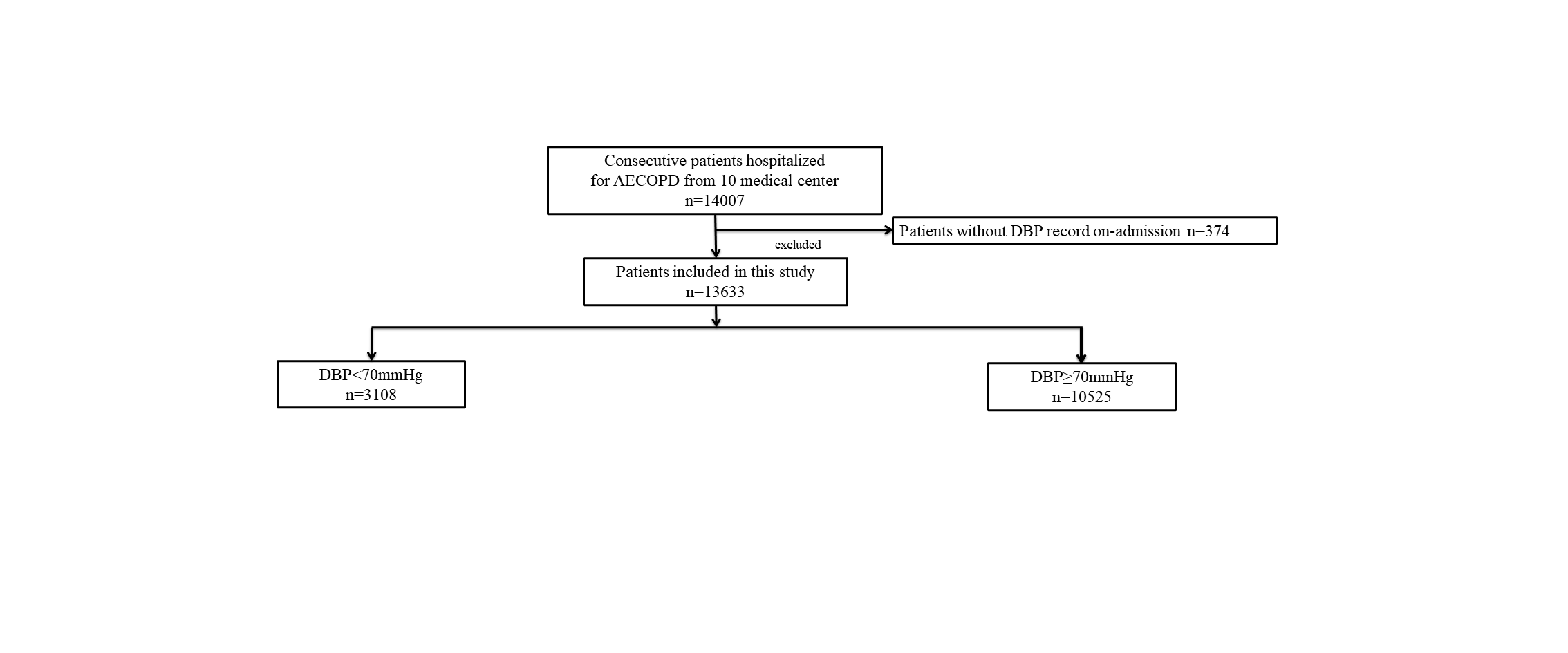 Supplementary Figure 1: Flow chart of inclusion of inpatients with AECOPD in the present study. AECOPD: Acute exacerbation of chronic obstructive pulmonary disease; DBP: Diastolic Blood Pressure.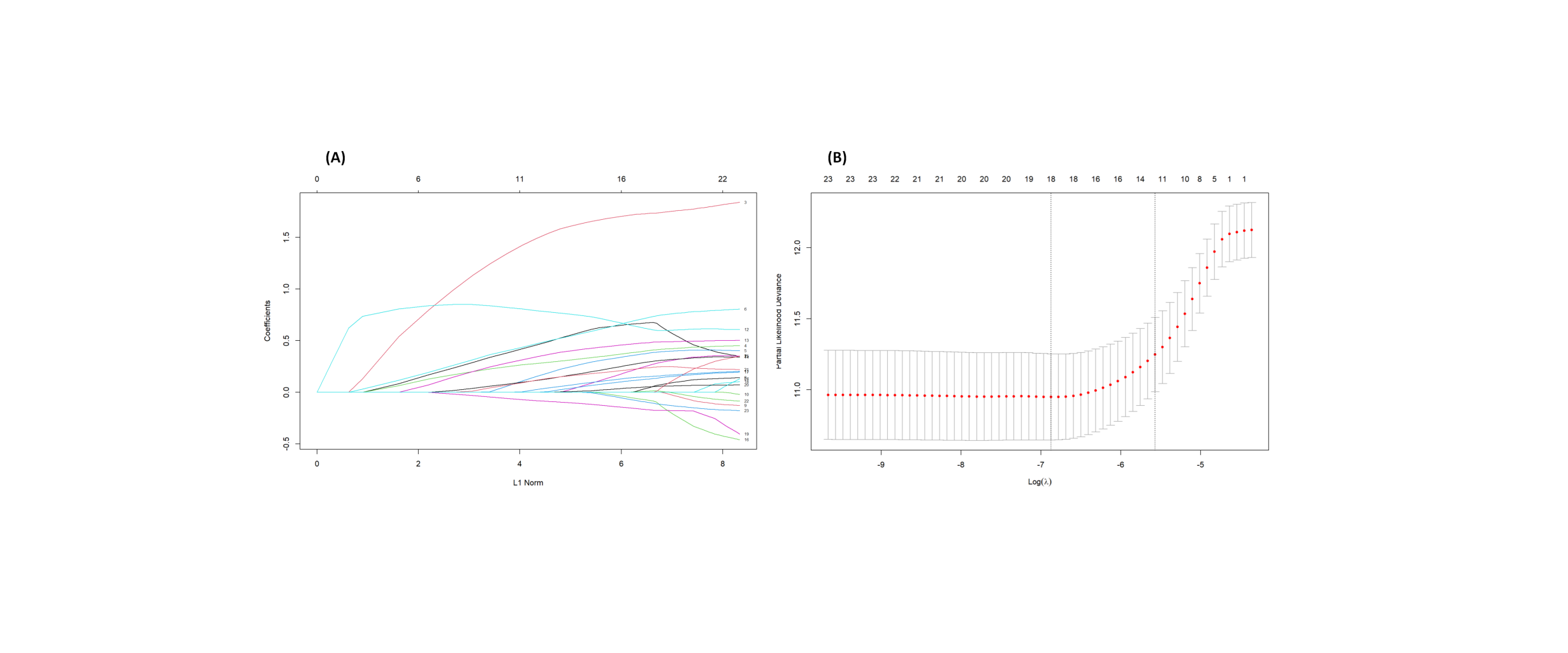 Supplementary Figure 2: Procedure of LASSO regression in the overall population. (A) LASSO coefficient profiles of the expression of all variables showed P  0.05 in univariate Cox analysis. (B) Selection of the penalty parameter () in the LASSO model via 100-fold cross-validation. The dotted vertical lines are plotted at the optimal values following the minimum criteria (left) and “one standard error” criteria (right). 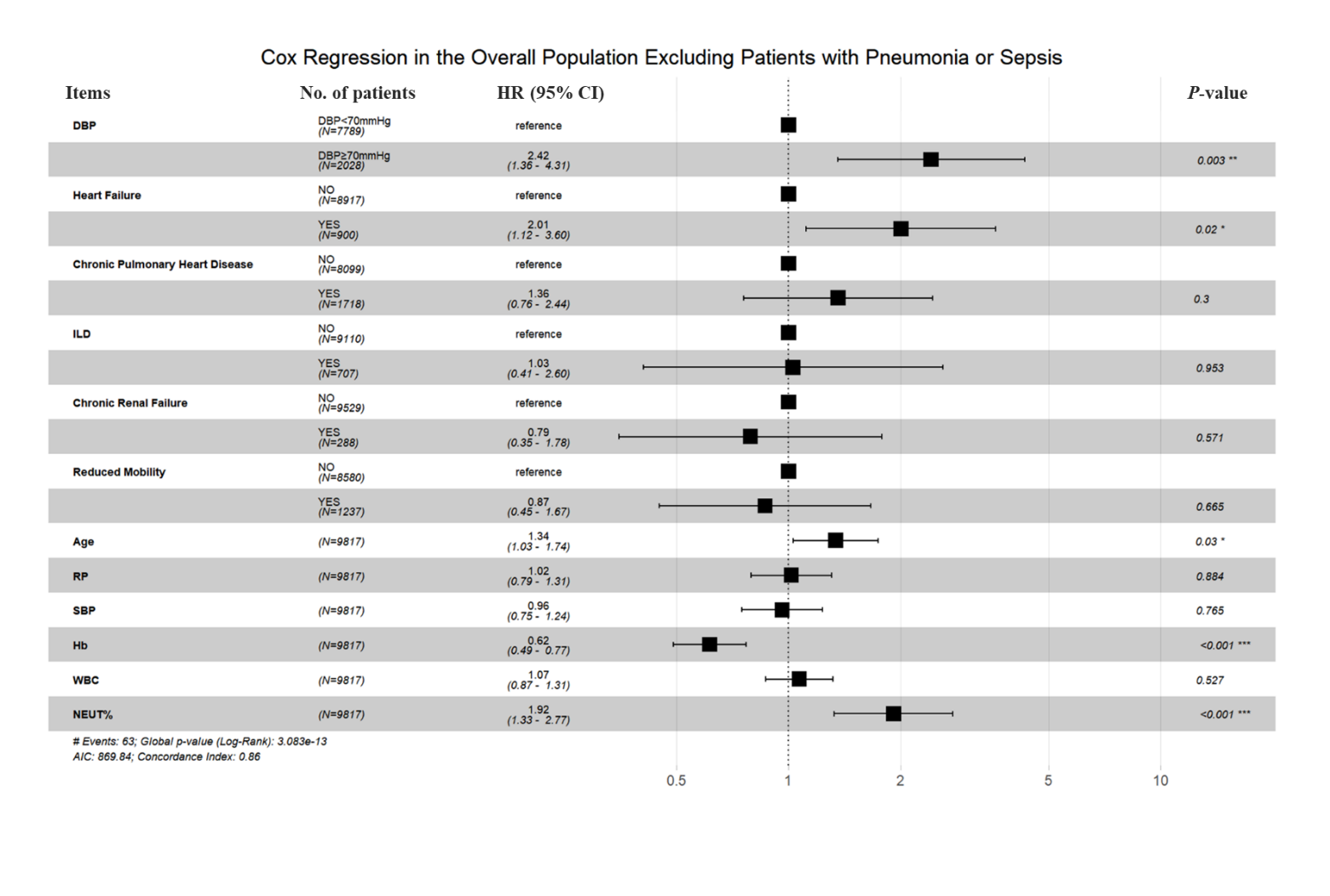 Supplementary Figure 3: Forest plot showing HRs for the risk factors of in-hospital mortality based on multivariate Cox regression in the overall population excluding patients with pneumonia or sepsis. DBP: Diastolic blood pressure; Hb: Hemoglobin; HRs: Hazard ratios; ILD: Interstitial lung disease; NEUT%: Neutrophil ratio; RP: Radial pulse; SBP: Systolic blood pressure; WBC: White blood cell.Supplementary Table 1: Univariate Cox analysis on in-hospital mortality in the overall cohort of AECOPD inpatients.AECOPD: Acute exacerbation of chronic obstructive pulmonary disease; BMI: Body mass index; CI: Confidence interval; DBP: Diastolic blood pressure; EOSR: Eosinophil ratio; GERD; Gastroesophageal reflux disease; HR: Hazard ratio; ILD: Interstitial lung disease; NEUT: Neutrophil ratio; OSAHS: Obstructive sleep apnea-hypopnea syndrome; PaCO2: partial pressure of carbon dioxide; PaO2: Arterial oxygen partial pressure. Variables VariablesHR (95% CI)Z-valueP-valueAgeAge1.68 (1.46– 1.95)49.460.01BMI (kg/m2)BMI (kg/m2)301.00 [Reference]300.31 (0.04–2.21)0.17 0.24DBP (mmHg)DBP (mmHg)701.00 [Reference]703.02 (2.28–4.00)59.290.01SexSexFemale1.00 [Reference]Male0.97 (0.70–1.35)0.03 0.86Currently smokingCurrently smokingWithout1.00 [Reference]With0.94 (0.71–1.25)5.700.68HypertensionHypertensionWithout1.00 [Reference]With1.20 (0.90–1.59)1.56 0.21Coronary heart diseaseCoronary heart diseaseWithout1.00 [Reference]With1.17 (0.82–1.68)0.76 0.38Heart failureHeart failureWithout1.00 [Reference]With2.57 (1.92–3.45)37.46 0.01Pulmonary tuberculosisPulmonary tuberculosisWithout1.00 [Reference]With0.76 (0.36–1.61)0.53 0.47Chronic pulmonary heart diseaseChronic pulmonary heart diseaseChronic pulmonary heart diseaseWithout1.00 [Reference]With1.93 (1.44–2.57)19.90 0.01PneumoniaPneumoniaWithout1.00 [Reference]With3.02 (2.24– 4.07)52.35 0.01BronchiectasisBronchiectasisWithout1.00 [Reference]With0.77 (0.52– 1.14)1.750.19OSAHSOSAHSWithout1.00 [Reference]With0.05 (0.00–65.05)0.670.41ILDILDWithout1.00 [Reference]With1.56 (1.06– 3.20)4.980.03AsthmaAsthmaWithout1.00 [Reference]With0.84 (0.34–2.02)0.160.69OsteoporosisOsteoporosisWithout1.00 [Reference]With1.01 (0.53–1.92)0.000.97GERDGERDWithout1.00 [Reference]With0.88 (1.77–4.58)1.950.16Active cancerActive cancerWithout1.00 [Reference]With1.00 (0.60– 1.67)0.00 0.99Sepsis (1 month)Sepsis (1 month)Without1.00 [Reference]With4.37 (2.36– 8.07)22.10 0.01Stroke (1 month)Stroke (1 month)Without1.00 [Reference]With1.53 (1.06– 2.22)5.21 0.02DiabetesDiabetesWithout1.00 [Reference]With1.58 (1.15–2.18)7.96 0.01Chronic renal failureChronic renal failureWithout1.00 [Reference]With2.27 (1.57–3.30)18.58 0.01Reduced mobilityReduced mobilityWithout1.00 [Reference]With3.02 (2.26–4.03)55.540.01Anxiety–depressionAnxiety–depressionWithout1.00 [Reference]With1.47 (0.83–2.60)1.75 0.19Vital signsVital signsSystolic blood pressure0.77 (0.67–0.89)13.020.01Diastolic blood pressure0.56 (0.50–0.64)82.620.01Pulse pressure1.16 (1.02–1.32)5.090.02Radial pulse1.25 (1.11– 1.42)12.920.01Respiratory rate1.07 (0.96– 1.19)1.470.23Mean arterial pressure0.60 (0.53– 0.68)59.010.01Laboratory testsLaboratory testsRed blood cell0.64 (0.54– 0.76)27.13 0.01Hemoglobin0.98 (0.98– 0.99)45.78 0.01White blood cell1.05 (1.03– 1.07)23.82 0.01NEUT 1.05 (1.03– 1.06)44.71 0.01EOSR 0.83 (0.75– 0.91)14.85 0.01Platelet1.00 (0.99– 1.00)10.90 0.01pH0.24 (0.09– 0.67)7.40 0.01PaO21.00 (1.00– 1.01)2.41 0.12PaCO21.01 (1.00– 1.02)2.87 0.09Lactate1.19 (1.10– 1.30)16.960.01